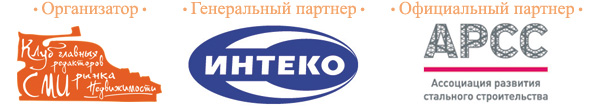 Клуб главных редакторов СМИ рынка недвижимости представляет XIV КРУГЛЫЙ СТОЛ ГЛАВНЫХ РЕДАКТОРОВВпервые в истории Клуба Место: Москва, ул. Охотный Ряд, 2, 9 подъезд, 5 этаж, MEETING POINT А что это такое?MEETING POINT - бизнес-пространство класса «премиум» в шаге от Кремля, объединяющее в себе клубную атмосферу и комфорт пятизвёздочного отеля - и теперь это Гостеприимный партнер Клуба главных редакторов. Дата: 3 апреля 2015 годаВремя: 13:30 - 18:00Программа:13:30 - 14:00 - сбор участников, приветственный кофе14:00 - 15:00 - I сессия15:00 - 15:15 - кофе-брейк15:15 - 16:15 - II сессия16:15 - 16:30 - кофе-брейк16:30 - 17:30 - III сессия17:30 - 18:00 - свободное общениеФормат мероприятия: журналисты и главные редакторы изданий задают вопросы спикерам девелоперских и консалтинговых компаний, в любой момент для ответа есть возможность у любого из них. Модератор мероприятия - корреспондент ИД "Коммерсантъ", шеф Координационного совета Клуба главных редакторов Марта Савенко.ВПЕРВЫЕ В ИСТОРИИ КЛУБА ГЛАВНЫХ РЕДАКТОРОВ Тема заседания: ВЫЗОВЫ РЕГИОНОВ. Жилое строительство в городах России: требования, специфика, перспективыI сессия. Жилое строительство в регионах России. Климатические, инфраструктурные и другие региональные требования для девелоперов новостроек. Технологии и материалы, а также качество  строительства, оцененное покупателем. Инновационные жилые проекты последних лет. II сессия. Проекты комплексного освоения территорий (КОТы) и их перспективы (редевелопмент и не только). Дорожное строительство: какой будет транспортная доступность нового жилья.III сессия. Насыщенность рынков новым предложением, динамика и структура продаж в 2014 году, состояние и прогнозы на 2015 год. Портрет покупателя в разных городах. Судьба региональной ипотеки.К участию приглашаются главные редакторы и журналисты столичных и региональных изданий, пишущих о рынке недвижимости, а также топ-менеджеры девелоперских, риэлторских и консалтинговых компаний, работающих в регионах. Участие в Круглом столе - только по предварительной аккредитации. Ее можно получить, написав письмо с темой "Аккредитация на XIV Круглый стол главных редакторов" по адресу:uchastie@glavred.club В письме просьба указать: Ваши имя и фамилию, название компании, должность и контакты.Аккредитация закончится 1 апреля, в среду, в 19:00. Внимание, ONLINE! Впервые в истории московских мероприятий, посвященных недвижимости, мы проводим онлайн-трансляцию с комментаторами из регионов. Журналисты из любых городов, где есть интернет, смогут напрямую задать вопросы спикерам компаний, спикеры же, в свою очередь, имеют возможность высказаться и обменяться мнениями с коллегами из других регионов. Онлайн-трансляция будет размещена на странице по адресу http://glavred.club/xiv-круглый-стол-главных-редакторов-online/Генеральный партнер Круглого стола - группа компаний ИНТЕКО. 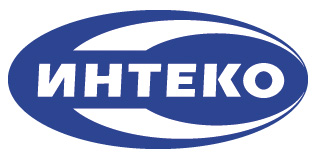 Официальный партнер - Ассоциация развития стального строительства.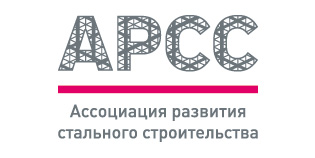 Организатор: Клуб главных редакторовПри информационной поддержке: Коммерсантъ ДОМОфициальное рекламное агентство: Рекламное агентство недвижимости Гагафонов.руОрганизационный партнер: Коммуникационное агентство Правила ОбщенияСтратегический интернет-партнер: ДОМ Lenta.RuСтратегический профессиональный партнер: Российская Гильдия Управляющих и Девелоперов (РГУД)Стратегический профессиональный партнер на Юге России: Южная Палата НедвижимостиСтратегический интернет-партнер в Санкт-Петербурге: Портал BN.ruСтратегический партнер в Туле: Журнал Professional (Тула)Стратегический интернет-партнер в Новосибирске: Портал Promin.ruСтратегический интернет-партнер в Астрахани: ИА «Волга-Каспий»Стратегический региональный интернет-партнер: Портал Domchel.ruГостеприимный партнер Клуба главных редакторов: MEETING POINT — бизнес пространство класса «Премиум»Информационные партнеры: Еженедельник «Большая Москва», Дайджест Недвижимости, Портал DOMnaMORE.ru, Портал Квадрум, Портал Yansk.ru, Портал Русская недвижимость, Портал МирКвартир, Газета «НГ-Регион», Портал Restate, Журнал «Прайм-Сфера», Форум Про недвижимость, Журнал «Деловой Волгоград», Портал Вся Рублевка, Портал Tver-portal.ruКОНТАКТЫ ДЛЯ СВЯЗИ С КЛУБОМ: http://glavred.clubОрганизационные вопросы:  Марта Савенко, marta@glavred.clubВопросы инфоспонсорства: Георгий Агафонов, agafonov@glavred.clubПартнерство с Клубом : Юлия Куварзина,  kuvarzina@glavred.club ИНФОРМАЦИЯ О КЛУБЕ:Клуб главных редакторов СМИ рынка недвижимости ведет свою историю с апреля 2008 года. Именно тогда в рамках выставки недвижимости DOMEXPO в московском Гостином Дворе по инициативе журналиста Марты Савенко, ставшей затем координатором Клуба, впервые был проведен Круглый стол главных редакторов. Успех мероприятия был очевиден, и с тех пор мероприятие проводится дважды в год. Кроме того, была открыта целая серия различных b2b мероприятий для рынка недвижимости, таких, как Командная Дуэль, Аналитические, Юридические и Девелоперские дискуссии.В 2012 году на конкурсе «Золотое перо» Круглый стол главных редакторов СМИ рынка недвижимости получил диплом в номинации «Лучшее деловое мероприятие рынка недвижимости». Его постоянный модератор, координатор Клуба главных редакторов, журналист ИД «Коммерсант» Марта Савенко в этом же конкурсе стала лауреатом в номинации «За высокий профессионализм».В 2014 году «Золотым пером» в номинации «Лучшее деловое мероприятие рынка недвижимости» был отмечен еще один цикл Клуба главных редакторов — Аналитические дискуссии.